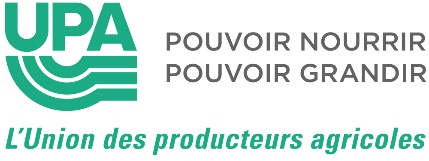 Dès le début de la mise en silo des plantes, du gaz carbonique est produit massivement et se poursuit jusqu’à ce que la fermentation de l’ensilage soit complétée. Du dioxyde d’azote peut aussi être produit pendant cette période. Ces gaz lourds chassent l’oxygène de l’air en s’accumulant dans le silo au- dessus de l’ensilage. Plus l’espace libre au-dessus de l’ensilage est grand, plus les gaz s’y accumulent. Lorsqu’un silo n’est pas rempli, il est donc difficile d’assurer une ventilation complète de l’intérieur du silo. Il arrive que le souffleur à fourrage ne suffise pas à ventiler l’intérieur du silo, ce n’est donc pas une mesure suffisante pour assurer une atmosphère sécuritaire dans un silo tour à ensilage. Seule la détection des gaz permet de s’assurer que l'atmosphère est sûre avant d’entrer dans un silo et ce tant pour une entrée par l’extérieur que par la chute. Aucune entrée dans le silo ne devrait être réalisée durant la période de fermentation et durant les semaines qui suivent, soit durant au moins 4 semaines à compter de la date du dernier remplissage du silo. Sinon, l’entrée en silo nécessite le port d’une protection respiratoire à adduction d’air pendant cette période.Gestion des espaces clos des silos tour conventionnels utilisés pour la production d’ensilageEn matière de santé et de sécurité du travail, l’intérieur des silos tour conventionnels ainsi que la chute servant à la reprise de l’ensilage sont des espaces clos et ils doivent être gérés comme tels en vertu du Règlement sur la santé et la sécurité du travail (section XXVI). Les modèles de plan de gestion et de procédure qui suivent sont valides pour les silos tours conventionnels utilisés pour la production d’ensilage. Ces modèles doivent être adaptés spécifiquement à la situation de chaque entreprise, pour chacun des silos qu’on y retrouve et aux équipements qui leur sont reliés.Ces modèles visent les espaces clos et ne représentent pas une chaîne de gestion complète qui, elle, devrait débuter avec la décision d’acquérir ou non un silo tour conventionnel et inclure les opérations qui ont une incidence sur la gestion sécuritaire d’un silo et de ses équipements (ex. : taux d’humidité à la récolte et risque d’incendie, programme d’entretien).Principes de gestion des espaces clos des silosLa meilleure façon de prévenir les accidents liés aux espaces clos des silos, notamment à l’exposition aux gaz toxiques, est d’éviter d’y pénétrer. Ainsi, le plan de gestion tient compte des principes suivants :Choisir des méthodes et des équipements visant à éliminer, autant que possible, la nécessité d’entrer dans un espace clos, notamment lors d’opérations courantes.Lors de l’aménagement d’un nouvel espace clos ou la rénovation d’un espace clos déjà existant, s’assurer d’intégrer des équipements et des installations permettant d’intervenir à partir de l’extérieur. Dans l’impossibilité, l’aménagement doit intégrer des équipements et des installations qui permettent de :Contrôler les risques atmosphériques, d’ensevelissement, de noyadeFaciliter l’accès/sortie/déplacements/sauvetageContrôler l’accès et de prévenir les chutesContrôler tout autre risque pouvant présenter un risque à la santé et à la sécuritéEn cas de réparation, déblocage, inspection ou autre opération non courante, privilégier une méthode d’intervention par l’extérieur. Sinon, faire appel à une équipe spécialisée et formée pour l’entrée en espace clos et s’assurer que le fournisseur de service applique vraiment une procédure sécuritaire d’entrée en espace clos.Le local des silos doit avoir une ventilation distincte de l’étable afin d’éviter une contamination de l’atmosphère.Les méthodes de travail et l’identification de risques du travail doivent avoir été élaborées avant la mise en service du silo et être disponibles sur le lieu du travail. Une raison supplémentaire de limiter le nombre d’entrées dans un silo conventionnel est le délai d’intervention des secours externes en cas d’accident. En effet, le délai probable pour l’arrivée de secours externes ne permet pas d’assurer la survie d’une victime demeurée exposée à une atmosphère toxique ou faible en oxygène.Pour les opérations courantes, aucune entrée ne devrait être faite pendant la période de fermentation et durant les semaines qui suivent, soit durant au moins 4 semaines à compter de la date du dernier remplissage du silo. En cas d’incapacité à agir de cette façon, l’entrée en silo nécessitera le port d’une protection respiratoire complète (autonome ou à adduction d’air seulement).Risques à gérerLes silos tours utilisés pour la production d’ensilage sont d’abord des fermenteurs dans lesquels il y a production de gaz toxiques. De plus, de par leur conception et leur mode d’opération habituels, ces silos comportent de nombreux risques qui doivent être traités pour en assurer une gestion sécuritaire. Les renseignements en lien avec les risques associés à l’atmosphère (taux d’oxygène, présence de contaminants, contraintes thermiques...), aux matières à écoulement libre et aux autres risques pouvant compromettre la sécurité ou l’évacuation d’un travailleur (énergies, sources d’inflammation, méthodes de travail...) doivent êtres recueillis par une personne qualifiée (plus d’exemples à l’article 300 du RSST).Les principaux risques associés aux silos tours conventionnels sont (tous ces risques peuvent entraîner la mort, une atteinte permanente aux poumons ou des blessures graves) :Risque d’exposition aux gaz de fermentation (inhalation et irritation, déficience ou excès d’oxygène)Risque d’inhalation de poussières organiques, spores, moisissures, bactéries ou poussières combustiblesRisque de chute de hauteur (échelles)Risque de rupture d’un câble de suspension et de chute du videurRisques liés aux machines et aux pièces en mouvementRisques liés à l’électricitéRisques liés à la structure, notamment ceux liés à la détérioration des matériaux ou à une mauvaise distribution du fourrage lors du remplissageRisque d’incendie ou de feu couvant associé à l’atmosphère ou à la température interneRisque d’ensevelissement par des matières en mouvement ou par la chute de masses agglomérés/gelésRisques thermiques (chaleur ou froid extrême)Champ d’applicationLe plan de gestion s’applique spécifiquement aux silos tours conventionnels situés sur la ferme et il comporte :Les éléments de gestion du présent documentLa procédure d’entrée dans les silos à fourrageLa fiche d’évaluation des dangersLa fiche de contrôleOpérations à effectuerLes opérations effectuées dans les silos sont :Le remplissageAucune entrée de travailleur dans le silo pendant le remplissageVentilation continue à l’aide du souffleur jusqu’à la fin des procédures de fermeture du siloNivellement du fourrage dans l’heure qui suit la fin du remplissageLe nivellement à l'aide du videur permet d'éviter qu'un travailleur se place sous la machine et aussi d'éliminer une entrée. Cette opération sera effectuée par un travailleur hors du silo. Le nivellement peut être complété manuellement par le travailleurS’il y a lieu, installation d’une toile pour fermer le silo. Cette opération doit être complétée dans l’heure qui suit la fin du remplissageOuverture du silo pour débuter l’alimentation du troupeau ou pour ajouter une nouvelle récolteRespecter un délai minimal de 4 semaines depuis le dernier remplissage du siloRetrait de la toile et installation de la désileuseLe silo doit être ventilé préalablement à l’opération et durant la durée de l’opérationPar la suite, au besoin, ventilation selon les mesures de gaz avant de repositionner les portes ou ajuster la désileuse. Tout autre type d’opération doit être confié à une entreprise spécialiséeMISE EN GARDE : RISQUE D’ÉCRASEMENT PAR LA DÉSILEUSELe travailleur ne doit pas se trouver sous l’équipement lors de l’installation de la toile ou du nivellement. Ainsi la désileuse ne sera soulevée que de 0,8 m pour cette opération.Information et formationTous les travailleurs (incluant les membres de la famille et les travailleurs bénévoles) doivent être informés des risques identifiés dans la fiche de caractérisation des risques et des problématiques associés aux silos. Ces informations doivent être expliquées adéquatement a tout travailleur avant l’entrée dans l’espace clos, par une personne qualifiée. L’employeur est responsable de voir à ce les travailleurs désignés, entrant et surveillant, soient formés adéquatement pour l’exécution des travaux à faire en lien avec la présente procédure. Il doit aussi s’assurer que les travailleurs qui œuvrent dans l’espace clos sont âgés de 18 ans ou plus.  Tâches et responsabilités des personnes désignés et forméesEntrant et surveillant (conjointement)Révisent la procédureS’assurent que tous les équipements de sécurité et de protection personnelle sont disponibles, en bon état et fonctionnels, dont : système de protection antichute, détecteur de gaz, appareil de protection respiratoire, système de communication interne et externeS’assurent que le silo est préparé conformément à la procédure, notamment : cadenassage et ventilationL’entrantPrend les lectures de gaz et donne les résultats au surveillantEffectue les tâches requises dans le silo selon les indications de la fiche de contrôlePorte les équipements de protection requisSurveillantN’entre jamais dans l’espace closDétient les habilitées et connaissances nécessairesComplète la fiche de contrôle tel que stipulé dans la procédure d’entréeAssiste le travailleur dans l’espace clos sans pour autant quitter la position de surveillance à l’extérieurDemeure en communication directe et constante avec la personne dans le silo par un moyen de communication bidirectionnelObserve les conditions ou les changements pouvant affecter le travailleur dans l’espace closS’il y a lieu, déclenche la procédure de sauvetageSi nécessaire, es en mesure d’ordonner au travailleur (l’entrant) d’évacuer l’espace closIl (ou une personne qualifiée) interdit l’entrée et ordonne l’évacuation de l’espace clos lorsqu’un risque imprévu pour la santé et la sécurité d’un travailleur, autres que ceux énumérés dans la FICHE DE CARACTÉRISATION DES RISQUES, est identifiéMISE EN GARDE : TRAVAIL INTERROMPULe travail interrompu par une situation imprévue ne peut reprendre que si une personne qualifiée, comme le surveillant, révise les renseignements recueillis de l’espace clos et détermine les moyens de prévention appropriés prévus dans la fiche de caractérisation des risques, pour un retour en toute sécurité dans le silo.Fiche de caractérisation des risques – Silo tour conventionnelLa fiche d’évaluation des dangers est annexée à la présente et précise les différents risques associés au silo désigné.Fiche de contrôle – Silo tour conventionnelLa fiche de contrôle est annexée à la présente et précise notamment le travail à effectuer.Liste des équipements requisTracteur et souffleur d’ensilageÉquipements pour le cadenassage (ex. : cadenas, clefs uniques)Détecteur d’oxygène (O2), de monoxyde d’azote (NO), de dioxyde d’azote (N02), de dioxyde de carbone (C02)Appareil de protection respiratoire autonome ou à adduction d’air advenant qu’on doive entrer dans le silo malgré la présence de gazHarnais de sécurité type AE avec un cordon d’assujettissement muni d’un absorbeur d’énergie et d’un coulisseau antichuteCâble d’assurance avec un ancrage installé à l’endroit où le travailleur doit monter. L'installation doit être certifiée conforme aux normes applicablesTéléphone cellulaire (main libre) ou walkie-talkieLunettes de sécuritéChaussures de sécuritéGantsProcédure de sauvetage Un plan de sauvetage doit être élaboré et doit inclure les équipements et les moyens pour secourir rapidement tout travailleur effectuant un travail dans le silo. Les travailleurs affectés à l’application des opérations de sauvetage doivent avoir reçu une formation élaborée par une personne qualifiée, incluant les techniques visant à éviter de mettre leur sécurité et celle des autres travailleurs en danger.Les équipements et leurs accessoires figurant dans la procédure de sauvetage, doivent être : Adaptés à l’utilisation prévue ainsi qu’aux conditions spécifiques des travaux et du siloVérifiés et maintenus en bon étatPrésents et facilement accessibles à proximité du silo en vue d’une intervention rapideCe plan de sauvetage doit :Contenir un protocole d’appel et de communication pour déclencher les opérations de sauvetagePrévoir une personne désignée pour diriger les opérations de sauvetageÊtre testé par des exercices permettant notamment aux travailleurs d’être familiers avec leur rôle, le protocole de communication et l’utilisation des équipements de sauvetageLe service d’incendie municipal doit avoir été informé de l’existence du silo tour conventionnel et de la possibilité qu’un appel de secours leur soit adressé advenant qu’un travailleur se blesse dans le cadre de travaux effectués dans cette structure.Le surveillant doit déclencher, s’il y a lieu, la procédure de sauvetage en appelant le 911. Il doit informer l’opérateur du 911 que la victime se trouve dans un silo tour qui est un espace clos.Sortie de l’espace closUne fois les tâches à l’intérieur du silo terminées, le travailleur passe en revue le matériel utilisé,  signale toute défectuosité ou dommage aux équipements, structure, problèmes rencontrés ou autres et indique les mesures à prendre. Il range les équipements et complète la fiche permis d’entrée. Avant l’entrée dans le silo Prendre connaissance de la fiche de contrôle, de la fiche d’évaluation des dangers et du Plan de gestion des espaces clos – Silos tours conventionnels.Appliquer une procédure de cadenassage :Mettre les interrupteurs ou les disjoncteurs des équipements reliés au silo en position d’arrêt et cadenasser;Si plus d’un travailleur est appelé à entrer dans le silo, chacun des travailleurs doit apposer son cadenas sur le moraillon de cadenassage;Le travailleur doit conserver la clé de son cadenas sur lui durant toute la durée des travaux;Effectuer le test de démarrage des équipement prévus au point 1.2.1 afin de s’assurer que le cadenassage est bel et bien effectif.Effectuer l’analyse de l’atmosphère à l’aide du détecteur multigazObserver l’environnement du silo. Être attentif aux animaux morts et aux insectes qui pourraient anormalement se retrouver sur place et aux signes de présence de gaz (ex. : couleurs, odeurs);Effectuer le test de fonctionnalité (bump test) du détecteur conformément aux recommandations du fabricant;Réaliser l’analyse de l’atmosphère en entrant dans le local des silos et ce jusqu’au pied de la chute. Au niveau de la zone respiratoire ou dans l’impossibilité : le plus près possible de cette zone;Dans la chute, relier le détecteur au tube de prise de lecture installé à la hauteur des travaux à effectuer, prendre les lectures de gaz;Si l’analyse de l’atmosphère de la chute n’est pas conforme, enclencher la ventilation (voir 1.4). Refaire une analyse de l’atmosphère de la chute après 45 minutes de ventilation;Si l’atmosphère de la chute est conforme, le travailleur monte dans la chute, à la hauteur de la première porte ouverte, et descend le tube de prise de lecture relié au détecteur de gaz à la hauteur des travaux à effectuer et prend une lecture de l’atmosphère dans le silo sans y pénétrer;MISE EN GARDE CONCERNANT L’ÉCOULEMENT DE GAZ DE FERMENTATION PAR LA CHUTEIl faut éviter que les gaz de fermentation descendent par la chute et contaminent l’atmosphère des locaux situés au bas des silos, risquant davantage d’exposer les personnes et les animaux.Lorsque les silos sont reliés à un local fermé, le Code national de construction des bâtiments agricoles exige que ce local soit ventilé mécaniquement par extraction basse au niveau du plancher le plus bas, à raison d’au moins 3 renouvellements d’air à l’heure.  Si ce local est attenant à une étable, l’installation de ventilation doit être conçue pour que l’air du local n’entre pas dans l’étable.Une signalisation  indiquant  clairement  le  danger  d’émanation  de  gaz  de  silo  doit  être  apposée  près  de  la  chute  et  de l’échelle extérieure des silos. Une telle signalisation devrait aussi être installée à l’entrée du local auquel les silos sont reliés.Si l’atmosphère dans le silo est conforme, le travailleur peut alors y pénétrer. Sinon, ventiler à nouveau le silo (voir 1.4) et refaire l’analyse de l’atmosphère après 45 minutes de ventilation;Une fois l’atmosphère du silo conforme, le travailleur peut y pénétrer pour effectuer son travail. La ventilation du silo doit être maintenue pendant toute la durée des travaux.VentilationAucun travailleur ne peut pénétrer ou être présent dans le silo à moins que celui-ci ne soit ventilé par des moyens naturels ou par des moyens mécaniques de manière qu’y soient maintenues les conditions atmosphériques décrites dans la fiche de contrôle; Ventiler le silo lors de la fermeture et à chacune des ouvertures du silo que ce soit pour le début de la reprise de l’ensilage, pour l’alimentation du troupeau ou pour l’ajout d’une nouvelle récolte;Installer et faire fonctionner le souffleur d’ensilage pendant 45 minutes avant la première analyse de l’atmosphère et le laisser fonctionner pendant toute la durée des travaux à exécuter;Sécuriser le périmètre du souffleur et de l’alimentation en carburant du tracteur afin de permettre le fonctionnement en continu et d’empêcher l’introduction de matériel ou de contaminant;Autres périodes : ventilation du silo requise, telle qu’en 1.4.3 et 1.4.4 lorsque les mesures des concentrations en gaz indiquent une atmosphère non sécuritaire.La fiche de contrôle est complétéeMISE EN GARDE CONCERNANT L’EFFICACITÉ D’UN SOUFFLEUR À FOURRAGE UTILISÉ POUR LA VENTILATIONL’efficacité du souffleur pour l’évacuation des gaz toxiques est grandement affectée par la période de fermentation ainsi que par le type de goulotte à l’extrémité du tuyau de remplissage, le type de distributeur et la hauteur libre dans le silo à la fin du remplissage.Ce mode de ventilation est plus efficace :Lorsque le silo est plein,Lorsque toutes les portes de la chute sont fermées et que la trappe du toit est ouverte,À l’intérieur de l’heure qui suit le remplissage si le souffleur n’a pas été arrêté à la fin du remplissage,Après la période de fermentation.La période durant laquelle la production de gaz est la plus rapide est extrêmement dangereuse, car :Le souffleur à fourrage ne suffit pas pour garantir des conditions sûres dans le silo;Personne ne doit entrer sans appareil de protection respiratoire autonome ou à adduction d’air;Par sécurité, cette période est établie à au moins 4 semaines à compter de la date du dernier remplissage.Si la hauteur libre sous l’arrivée d’air dans le silo est de plus de 4,5 m (15 pieds), une rallonge doit être fixée à l’extrémité du tuyau de remplissage afin de maintenir une distance maximale de 4,5 m entre l’arrivée d’air et la surface de l’ensilage. Dans tous les cas, la seule façon de vérifier l’efficacité de la ventilation est de mesurer les concentrations en gaz en prenant les précautions requises pour ne pas être exposé en effectuant ces mesures (par détection).Durant l’intervention dans le silo Lorsque la ventilation est nécessaire, le surveillant s’assure qu’elle s’effectue en continu. L’entrant teste, en continu, l’atmosphère pendant toute la durée des travaux;L’entrant doit porter les équipements de protection individuelle tels que spécifiés sur la fiche de caractérisation des risques;L’entrant qui monte dans le silo doit arrimer le coulisseau antichute au câble d’assurance prévu à cet effet à l’endroit où il doit monter. Il doit demeurer attaché en tout temps, sauf quand il n’y a pas de risque de chute. Après l’interv ention dans le s ilo Une fois les travaux terminés, le travailleur désigné doit compléter la fiche de contrôle et ranger les équipements. Méthode et fréquence des relevés atmosphériques du silo Des relevés de la concentration de l’oxygène dans l’espace clos ainsi que des gaz et des vapeurs inflammables et des contaminants mesurables par lecture directe et susceptibles d’être présents dans le silo ou aux environs de celui-ci doivent être effectués :Avant que les travailleurs ne pénètrent dans le silo et, par la suite, de façon continue ou périodique suivant l’évaluation du danger faite par une personne qualifiée;Si des circonstances viennent modifier l’atmosphère interne de l’espace clos et entraînent une évacuation des travailleurs en raison du fait que la qualité de l’air n’est plus conforme aux normes prévues dans la fiche de contrôle;Lorsqu’un risque atmosphérique, autres que ceux identifiées dans la fiche de caractérisation des risques, apparait et susceptible de modifier l’atmosphère interne du silo, comme l’introduction d’un produit pouvant dégager des gaz ou des vapeurs toxiques ou inflammables; Si les travailleurs quittent le silo, même momentanément, à moins que ces relevés ne soient effectués de façon continue.Les relevés doivent être effectués de manière à obtenir une précision équivalente à celle obtenue en suivant les méthodes décrites au point 1.3 ou, lorsque ces méthodes ne peuvent être appliquées, en suivant une autre méthode reconnue.Numéro du silo :			Dimensions du silo :	Les éléments de bases, comme la structure, les installations électriques et le système de protection contre le feu, doivent être conformes pour le silo et les éléments connexes.PRINCIPAUX RISQUES LIÉS AU TRAVAIL DANS LE SILORisque d’exposition aux gaz de fermentation (asphyxie et évanouissement ) et risque d’insuffisance de ventilation naturelle ou mécanique (déficience ou excès d’oxygène) : Délai de 4 semaines avant d’accéder au silo à compter du début de l’ensilageManière et équipement de ventilation : souffleur d’ensilage servant de ventilateur soufflant de l’air frais dans le silo et la chuteSeule la détection des gaz (O2, CO2, NO, NO2) permet de vérifier si la ventilation est efficace et si l’atmosphère est sûre à l’intérieur d’un siloDétecteur de gaz étalonné et calibré selon les spécifications du fabricant. Un test de fonctionnalité (bump test) doit être effectué avant une utilisation quotidienneAppareil de protection respiratoire autonome ou à adduction d’air si on doit entrer dans le silo malgré la présence de gazRisque de chute de hauteur (échelles) :Un câble d’assurance, dont l’installation a été certifiée conforme par un ingénieur, est installé à l’endroit où le travailleur doit monterLe travailleur entrant doit porter un harnais CSA antichute de type AE pour espace clos dans l’échelle de la chute ou dans l’échelle extérieure, avec cordon d’assujettissement muni d’un absorbeur d’énergie et un coulisseau antichute fixé au câble d’assuranceAssurer un éclairage adéquatRisque de rupture d’un câble de suspension et de chute du videur (charge lourde) :Les câbles sont inspectés annuellementAucun travailleur ne doit se retrouver sous ces équipementsRisques liés aux machines et aux pièces en mouvement (amputation, lacérations, brulures)  À compléter avec la liste des équipements à cadenasserAssurer un cadenas par travailleur entrantMettre en place des protecteurs ou des dispositifs de protection pour contrôler l’accès aux pièces mobiles d’une machine durant son fonctionnementAssurer un éclairage adéquatToutes les énergies (électrique, mécanique, hydraulique, potentielle ou résiduelle) doivent être éliminées, isolées ou dissipées de manière à ne pas porter atteinte à la santé, à la sécurité ou à l’intégrité physique des travailleurs. Exemple : Réglementation et conformitéRespecter la réglementation et les consignes des fabricantsExiger des fournisseurs toutes les instructions, les installations et les accessoires requis pour l’utilisation sécuritaire des silos.Risque d’incendie – explosionAssurer une ventilation adéquate pour diminuer les concentrations de gazLe pompage de farine peut produire de l’électricité statiqueL’utilisation d’outils manuels ou électriques dans cet environnement peut créer des étincelles et provoquer des incendies ou des explosionsDéfinir une procédure d’intervention en cas d’incendie avec l’aide du service des incendies localAfficher visiblement les consignes d’évacuation et de sécurité incendieS’assurer du bon état des installations électriques et faire l’inventaire des types de structure/revêtements, des matières dangereuses (p.ex. pesticides) ou combustibles (p.ex. foin), les entrées électriques ou de gaz et les réservoirs de gaz dans et à proximité du siloPrivilégier des ventilateurs de construction antidéflagrante, munis de moteurs étanches à la poussière, conçus pour fonctionner en continu et dotés d’une protection contre la surchauffeS’assurer que la teneur en eau du foin ou de l’ensilage est conforme au taux recommandé pour prévenir l’échauffement spontané et que les toitures au-dessus des piles de foin ou de paille sont étanchesAfficher l’interdiction de fumer près du siloContrainte thermique (vertiges, perte de conscience, lésions et hypothermie)Lors de l’entrée dans le silo pendant les chaleurs extrêmes, s’assurer de :Rester hydraté, porter des vêtements légers, prendre des pauses-santé dans un endroit frais et ajuster le rythme de travailLors de l’entrée dans le silo pendant les froids extrêmes, s’assurer de : Faire attention aux sols rendus glissants et éviter les contacts avec des surfaces métalliques froides Faire attention à la fatigue accrue du fait de l’augmentation de la dépense énergétique Limiter le travail sédentaire  Mettre en place un régime d’alternance travail réchauffement, lorsque nécessaire   Porter des vêtements et équipements de protection contre le froid.Mesures générales de préventionDélai de 4 semaines avant d’accéder au siloUn moyen de communication directe et bidirectionnelle (auditive, cellulaire, walkie-talkie, etc.) avec les entrants est disponible et utiliséUn surveillant nommé est posté à l’extérieur du silo avant toute entrée dans le silo et pendant toute la durée du travail dans le siloLes moyens de prévention établis dans cette fiche doivent être établis par une personne qualifiée et mis en applicationAssurer un éclairage adéquatListe des travailleurs formés et autorisés (exemple) :VérificationsFiche de caractérisation des risques consultéeProcédure passé en revueÉquipements de ventilation disponibles, fonctionnels et sécurisésModes de communication vérifiés et fonctionnelsPlan de gestion dans les silos à fourrage consultéDétecteur de gaz fonctionnel - test de fonctionnalité (bump test) effectué et conforme selon les recommandations du fabricant 	Ventilation à la fermeture, à l’ouverture et si l’atmosphère est dangereuseVentilation mécanique de la chute et du silo 45 minutes avant l’entréeVentilation mécanique durant toute la durée des travaux dans le siloÉquipements de protection individuelleHarnais CSA antichute de type AE pour espace clos pour les entrants, dans l’échelle de la chute ou dans l’échelle extérieure, avec cordon d’assujettissement muni d’un absorbeur d’énergie et un coulisseau antichute; ancrage attesté par un ingénieurAppareil de protection respiratoire autonome ou à adduction d’air (si nécessité d’entrer malgré la présence de gaz)Moyens de communication bidirectionnelle (ex. : cellulaire, talkie-walkie)Analyse de l’atmosphère après 45 minutes de ventilationCommentaire(s) en lien avec le travail : signaler toute anomalie et tout problèmeÉquipement à cadenasserType d’énergie en causeÉléments à cadenasser ou à obturerDésileuse (videur)ÉlectriqueMise en mode « arrêt » et cadenassage de l’alimentation électriqueNom personne qualifiée :			❍ Entrant ❍ SurveillantDate :Nom personne qualifiée :			❍ Entrant ❍ SurveillantDate :Numéro du silo :		Numéro du silo :		Numéro du silo :		Numéro du silo :		Travail à effectuer :		Travail à effectuer :		Travail à effectuer :		Travail à effectuer :		Date du dernier remplissage :Date du travail à effectuer :Délai de 4 semaines minimum respecté :Délai de 4 semaines minimum respecté :OuiNonLors d’une alarme, inscrire la donnée dans la section « Remarques »Dans la chute, avant d’y monterDans le silo, avant d’y monterDurant les travaux, à intervalles réguliersRemarquesTaux d'oxygène (20,5% ≤ O2 ≤ 23%)Gaz ou vapeurs inflammables (≤ 10% LIE)Monoxyde d’azote (NO) (max. 25 ppm)Dioxyde d’azote  (NO2)   (max. 3 ppm)Dioxyde de carbone (CO2) (max. 5 000 ppm)Nom et signature des travailleurs :	Date :Nom et signature des travailleurs :	Date :Nom et signature des travailleurs :	Date :